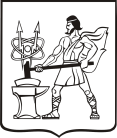 МУНИЦИПАЛЬНОЕ АВТОНОМНОЕ УЧРЕЖДЕНИЕДОПОЛНИТЕЛЬНОГО ОБРАЗОВАНИЯ«ДЕТСКАЯ МУЗЫКАЛЬНАЯ ШКОЛА»МАУДО «ДМШ»ГОРОДСКОГО  ОКРУГА ЭЛЕКТРОСТАЛЬ  МОСКОВСКОЙ ОБЛАСТИДОПОЛНИТЕЛЬНАЯ ПРЕДПРОФЕССИОНАЛЬНАЯ ОБЩЕОБРАЗОВАТЕЛЬНАЯ ПРОГРАММА В ОБЛАСТИ МУЗЫКАЛЬНОГО ИСКУССТВА «СТРУННЫЕ ИНСТРУМЕНТЫ»ВАРИАТИВНАЯ ЧАСТЬПРОГРАММАпо учебному предмету В.01.УП.02. Оркестровый класс      Отдел: Струнно-смычковые инструментыВозраст: 9 - 17 летСрок реализации: 4(5) летНаправленность: художественнаяАвтор-составитель: Яковлева Л.Ф.Электросталь Структура программы учебного предметаПояснительная запискаII. Структура и содержание учебного предметаШ.Требования к уровню подготовки обучающихсяФормы и методы контроля, система оценокМетодическое обеспечение учебного процессаСписок учебной и методической литературыПояснительная запискаПрограмма учебного предмета "Оркестровый класс" разработана в соответствии с Федеральным законом от 29 декабря 2012 г. № 273 "Об образовании в Российской Федерации" и письмом Министерства культуры Российской Федерации от 19 ноября 2013 г. № 191-01-39/06/ГИ "Рекомендаций по организации образовательной и методической деятельности при реализации общеразвивающих программ в области искусств", а также с учетом многолетнего педагогического опыта в области музыкального исполнительства Муниципального автономного учреждения дополнительного образования «Детская музыкальная школа» городского округа Электросталь (далее - Учреждение).Создание оркестровых коллективов должно быть первоочередной задачей образовательного учреждения. Решение этой задачи возможно лишь при продуманном, пропорциональном планировании контингента школы, а также: наличии квалифицированных педагогических кадров, достаточно развитых материально-технических и других условиях реализации общеразвивающих программ.Распределение обучающихся по группам для проведения занятий планируется на каждый учебный год.Срок реализации учебного предмета "Оркестровый класс" 4 года, с 5 по 8(9) класс.Цель и задачи учебного предметаЦель: развитие музыкально-творческих способностей обучающегося, на основе приобретенных им знаний, умений и навыков в области оркестрового исполнительства.Задачи:обучающие:Формирование комплекса умений и навыков в области коллективного творчества - оркестрового исполнительства, позволяющего демонстрировать в игре единство исполнительских намерений и реализацию исполнительского замысла;развивающие:Знание репертуара для оркестра (музыкальных произведений, созданных для различных камерно-инструментальных составов) из произведений отечественных и зарубежных композиторов, способствующего формированию способности к коллективному творческому исполнительству;Знание основных направлений камерно-ансамблевой музыки - эпохи барокко, в том числе сочинений И.С. Баха, венской классики, романтизма, русской музыки XIX века, отечественной и зарубежной музыки XX века;воспитательные:Воспитание навыков по решению музыкальных-исполнительских задач оркестрового исполнительства, обусловленные содержанием и особенностями формы, жанра и стиля музыкального произведения.Учебный предмет "Оркестровый класс" неразрывно связан с учебным предметом "Специальность".Выбор методов обучения по предмету "Оркестровый класс" зависит от: возраста обучающихся;их индивидуальных способностей;от состава оркестра;от количества участников оркестра.Для достижения поставленной цели и реализации задач предмета используются следующие методы обучения:словесный (рассказ, объяснение);метод показа;частично - поисковый (ученики участвуют в поисках решения поставленной задачи).Предложенные методы работы с оркестром в рамках общеразвивающей образовательной программы являются наиболее продуктивными при реализации поставленных целей и зада учебного предмета и основаны на проверенных методиках и сложившихся традициях.Материально - техническая база образовательного учреждения должна соответствовать санитарным и противопожарным нормам, нормам охраны труда. Учебные аудитории для занятий должны быть обеспечены нотными пультами, стульями.В образовательном учреждении должны быть созданы условия для содержания инструментов, своевременного обслуживания и ремонта.  Структура и содержание учебного предметаЗа время обучения в классе оркестра у обучающихся должен быть сформирован комплекс умений и навыков, необходимых для совместного музицирования, а именно:исполнение партии в оркестре в соответствии с замыслом композитора и требованиями дирижера;чтение нот с листа;понимание музыки, исполняемой оркестром в целом и отдельными группами;умение слышать тему, подголоски, сопровождение;умение грамотно проанализировать исполняемое произведение.Знания и умения, полученные обучающимися в классе оркестра, необходимы выпускникам впоследствии для участия в различных непрофессиональных творческих музыкальных коллективах, а также для дальнейших занятий профессиональных учебных заведений.Сведения о затратах учебного времени на предмет "Оркестровый класс", на аудиторные занятия и самостоятельную подготовку обучающихся отражены в учебном плане.Виды внеаудиторной работы:выполнение домашнего задания;подготовка к концертным выступлениям;посещение учреждений культуры (филармоний, театров, концертных залов и др.);участие обучающихся в концертах, творческих мероприятиях и культурно - просветительской деятельности образовательного учреждения и др.Учебный материал распределяется по годам обучения - классам. Каждый класс имеет свои дидактические задачи и объем времени, предусмотренный для освоения учебного материала.Курс данной программы предполагает работу по следующим направлениям:1. Синхронность при взятии звука. Понимание дирижерского жеста. Синхронность в затактах, в филировке последнего звука. Одновременный перенос смычка. Приёмы синхронности при игре щипком (пиццикато).Динамика звучания в оркестре. Выработка умения единого пиано, пианиссимо. Работа над акцентом. Крещендо и диминуэндо, одинаковое распределение смычка. Работа над различными нюансами.Работа над штрихами. Выработка одинакового исполнения штрихов деташе, стаккато, мартле, легато, сотийе, спиккато, комбинированные штрихи, пунктирный штрих. Распределение смычка в штрихе при разных нюансах.Чувство размера в коллективной игре. Сильные доли в различных размерах, распределение смычка, сила звука. Смешанные размеры, удержание единого метроритма. Работа над единой ритмической структурой при разной нюансировке.Интонация в оркестре. Выстраивание унисонов, работа с интервалами. Звучание аккорда при разнотембровом составе. Разрешение диссонирующих интервалов. Развитие гармонического слуха.Вибрация, иные средства выразительности. Применение разной вибрации для разнохарактерных произведений.Работа с флажолетами. Применение "шумовых" эффектов (хлопки пальцами по деке, удары смычком по деке, удары тростью по струнам и тд.)Аппликатура. Понимание целесообразности единой аппликатуры. Переходы в позиции. Одновременная смена струн.Партии разной значимости.Аккомпанирующие партии, выработка умения слушать и подчиняться солисту. Передача голоса, мелодической линии от партии к партии. Нюансировка при неравнозначимых партиях. Требования к уровню подготовки обучающихсяВ течение учебного года планируется ряд творческих показов: открытые репетиции для родителей и преподавателей, отчетные концерты, мероприятия по пропаганде музыкальных знаний (концерты-лекции в общеобразовательных школах, в досуговых учреждениях, домах детского творчества и пр.), участие в смотрах-конкурсах, фестивалях, концертно-массовых мероприятиях.В оркестре так же, как и в сольном исполнительстве, требуются определенные музыкально-технические навыки владения инструментом, навыки совместной игры, такие, как:сформированный комплекс умений и навыков в области коллективного исполнительства, позволяющий демонстрировать в оркестровой игре единство исполнительских намерений и реализацию исполнительского замысла;навыки по решению музыкально-исполнительских задач оркестрового исполнительства, обусловленных художественным содержанием и особенностями формы, жанра и стиля музыкального произведения.В качестве основной формы промежуточной аттестации - зачета - рассматривается выступление оркестра.В течение года нужно пройти 4-6 разнохарактерных произведений, которые рекомендуется исполнять в концертах различного уровня и для разной слушательской аудитории.Формы и методы контроля, система оценокВ качестве средств текущего контроля успеваемости могут использоваться концерты, прослушивания, контрольные уроки. Текущий контроль успеваемости обучающихся проводится в счет аудиторного времени, предусмотренного на учебный предмет.Промежуточная аттестация проводится в форме контрольных уроков, зачетов в составе оркестра. Контрольные уроки, зачеты могут проходить в виде исполнения концертных программ.Итоговой аттестацией по ансамблю считается выступление на отчетном концерте учреждения.При проведении промежуточной аттестации необходимо учитывать: результаты текущего контроля успеваемости;творческие достижения ученика за учебный год.Фонды оценочных средств призваны обеспечить оценку качества приобретенных выпускниками знаний, умений и навыков, а также степень готовности обучающихся выпускного класса к возможному продолжению профессионального образования в области музыкального искусства.Результатом обучения является сформированный комплекс знаний, умений и навыков, отражающий наличие у обучающегося музыкальной памяти и слуха, музыкального восприятия и мышления, художественного вкуса, знания музыкальных стилей, владения профессиональной музыкальной терминологией, определенного исторического кругозора.Результатами обучения также являются:первичные знания о роли и значении музыкального искусства в системе культуры, духовно-нравственном развитии человека;знание творческих биографий зарубежных и отечественных композиторов согласно программным требованиям;знание в соответствии с программными требованиями музыкальных произведений зарубежных и отечественных композиторов различных исторических периодов, стилей, жанров и форм от эпохи барокко до современности;умение в устной и письменной форме излагать свои мысли о творчестве композиторов;умение определять на слух фрагменты того или иного изученного музыкального произведения;навыки по восприятию музыкального произведения, умение выражать его понимание и свое к нему отношение, обнаруживать ассоциативные связи с другими видами искусств. Методическое обеспечение учебного процессаРабота руководителя оркестрового класса распределяется по следующим этапам: изучение произведений по партитуре и подготовка к работе с оркестром (в частности, подготовка партий), проведение учебных занятий по группам, сводных занятий, а также репетиций и концертов.Работа оркестрового класса в течение учебного года ведется по заранее намеченному плану. В плане указывается репертуар для изучения на текущий год, определяется примерное количество выступлений оркестра. При этом учитываются возможности учеников, подготовленность к занятиям в оркестре обучающихся разных классов. Неоправданное завышение программы препятствует прочному усвоению учащимися навыков оркестровой игры, ведет к перегрузке и снижает интерес к занятиям. В репертуар оркестрового класса необходимо включать произведения русской, советской и зарубежной музыкальной литературы различных жанров и форм. Большое воспитательное значение имеет работа над полифонией (обработка народных песен, оригинальные сочинения полифонического склада).В национальных республиках необходимо большее внимание уделять пополнению репертуара из произведений народной музыки и национальных композиторов.Репертуарный список включает в себя следующие разделы:1. произведения для народного оркестра;произведения для струнного оркестра с духовыми инструментами;произведения для солиста в сопровождении народного оркестра;музыкальные спектакли, инсценировки, постановки.Репертуарный список не является исчерпывающим. Руководитель оркестрового класса может по своему усмотрению пополнять его новыми, вновь издаваемыми сочинениями, соответствующими музыкально-исполнительским возможностям обучающихся, обрабатывать и делать переложения произведений для того состава оркестра, который имеется в школе.Целесообразно участие в детском оркестре педагогов оркестрового отдела - это способствует более успешной работе. Пример совместного музицирования педагогов и учащихся поднимает уровень исполнительства, ведет к лучшему взаимопониманию педагогов и учеников.В школьном оркестре желательно участие пианиста-концертмейстера, особенно в тех оркестрах, где отсутствует контрабасовая группа. Фортепиано уплотняет звучность оркестра, создает интонационно чистую основу произведения, помогая обучающимся в овладении интонацией. По усмотрению педагога могут использоваться клавишные электронные инструменты. В зависимости от качества инструмента им можно заменять группу духовых, а также дополнять группу струнных для более полного глубокого звучания.В течение года руководитель оркестрового класса должен подготовить с коллективом 4-6 разнохарактерных произведений, которые рекомендуется исполнять в различных концертах. В целях более продуктивной работы и подготовки большего количества произведений целесообразна организация разучивания оркестровых партий с помощью педагогов оркестрового отдела.Рекомендации по организации самостоятельной работы обучающихсяОбучающийся должен тщательно выучить свою индивидуальную партию, обращая внимание не только на нотный текст, но и на все авторские указания, после чего следует переходить к репетициям с партнером по ансамблю. После каждого урока с преподавателем ансамбль необходимо вновь репетировать, чтобы исправить указанные преподавателем недостатки в игре. Желательно самостоятельно ознакомиться с партией другого участника ансамбля. Важно, чтобы партнеры по ансамблю обсуждали друг с другом свои творческие намерения, согласовывая их друг с другом. Следует отмечать в нотах ключевые моменты, важные для достижения наибольшей синхронности звучания, а также звукового баланса между исполнителями.Список учебной и методической литературыАнсамбли юных скрипачей. Вып. 4-8.- М., 1979, 1981, 1985, 1987, 1988Волшебная свирель: Детские и юношеские хоры в сопровождении ансамбля скрипок / Ред. В. Попов,— М., 1978Восемь (8) пьес в легкой обработке для струнного оркестра / Ред. С. Асламазяна, - М., 1946Габуния Н. Элегия: для камерного оркестра.- Тбилиси, 1981Гендель Г. Увертюра к опере "Родриго": Для камерного оркестра / Под ред. А. Готлиба и Г. Талаляна. - М., 1961Глинка М. И. Отрывки из опер "Руслан и Людмила" и "Иван Сусанин" / Переложение Н. А. Римского-Корсакова для струнного оркестра. - М.,Глодяну Л. Сюита для камерного оркестра и детского хора.- М., 1971Григ Э. Сюиты №№ 1 и 2 из музыки к драме Ибсена "Пер Гюнт".- М., 1980 Девять пьес / Переложения для детского струнного оркестра Д. Лепилова.-М., 1951 Калнынь А. 10 латышских народных песен для симфонического оркестра.-Л., 1980Кангро Раймо. Простая симфония для камерного оркестра. - Л., 1982Кленицкис А. Летний день: Сюита для детского хора и симфонического оркестра. - Л.-М., 1965ПРИНЯТО Педагогическим советомПротокол № _____от____ 20____г.УТВЕРЖДЕНО Директор МАУДО «ДМШ»                             О.А.Кривенкова           Приказ № ____ от______20____г.